от 7 декабря 2017 года                                                                                                        №12Председательствовал: заместитель руководителя администрации муниципального района «Прилузский»,    председатель рабочей группы  Н.Н. Жук.Участники:Отсутствовали: Бондарева Н.Г., Новикова Е.В.Повестка заседания: Совершенствование организации оказания наркологической медицинской помощи лицам, злоупотребляющим алкогольной продукцией, и больным алкоголизмом. Выступали:   заместитель главного врача государственного бюджетного учреждения здравоохранения Республики Коми «Прилузская центральная районная больница» Цуканова Г.П.Заслушав и обсудив информацию, Рабочая группа РЕШИЛА: Информацию  выступавших принять к сведению.1.ГБУЗ РК «Прилузская ЦРБ» (Трифонова О.Г.):1.1.Продолжить работу по профилактике и диагностике раннего выявления наркологической и алкогольной зависимости для снижения уровня алкоголизации населения, в том числе используя встречи с населением во время социальных десантов. Срок – постоянно.1.2. Оформлять стенды, выпускать брошюры с информацией о формировании здорового образа жизни и умении организации досуговых мероприятий без употребления алкоголя. Срок – постоянно. 2.Управлению образования администрации муниципального района «Прилузский» (Захарова Г.В.):2.1.Продолжить работу с трудными подростками и подростками с наклонностями к алкоголизму во вовлечении их в занятости в кружках и секциях. Срок – постоянно.2.2. Приглашать работников ГБУЗ РК «Прилузская ЦРБ» и психологов в школы на классные часы, мероприятия с беседами о формировании здорового образа жизни с раннего возраста, о проблемах, вреде и последствиях алкоголя. Срок – постоянно. 2.3. Продолжить размещение в образовательных организациях телефонов доверия по оказанию скорой психотерапевтической помощи детям и подросткам. Срок – постоянно. Председатель рабочей группы                                                   Н.Н.ЖукСекретарь                                                                                     В.О.Шендрик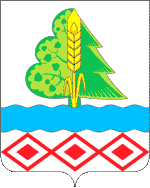 ПРОТОКОЛзаседания рабочей группы по улучшению демографической ситуации и снижению смертности населения в муниципальном районе «Прилузский»Члены рабочей группы по улучшению демографической ситуации в муниципальном районе «Прилузский» СекретарьЗахарова Г.В.,Стрекалов И.А.,Чукилева Т.В. Игнатов А.И.,Цуканова Г.П.,Члены рабочей группы по улучшению демографической ситуации в муниципальном районе «Прилузский» СекретарьШендрик В.О.